Eine saubere Sache
Brot für Welt unterstützt Partner in Vietnam 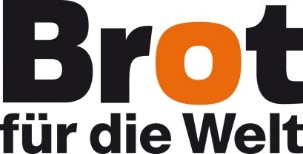 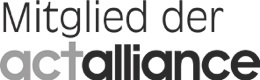 Der Gang auf die Toilette kann gefährlich sein – nämlich dann, wenn nur eine Latrine auf Stelzen zur Verfügung steht, so wie die hinter Huynh Thi Hues Haus. Etwa zwei Meter über einem Wasserloch steht das kleine „Häuschen“ auf vier dicken Bambus-rohren. Eine abenteuerliche Konstruktion. 
Die Situation änderte sich mit Vo Van Tuan, dem ehrenamtlichen Helfer und Trainer beim Roten Kreuz. Seine Aufgabe ist es, mit den Menschen in Thanh Tan, einem Dorf im Mekong-Delta in der Nähe der südvietnamesischen Stadt Ben Tre, über Themen wie Hygiene, Umweltschutz und Mülltrennung zu sprechen. Er informierte Huynh Thi Hue über das Projekt, das das Rote Kreuz mit Unterstützung von Brot für die Welt durchführt. Gegen einen Eigenbeitrag, der von der finanziellen Situation des Haushalts abhängt, bekommen arme Familien einen Regenwassertank oder eine Latrine. „Wasser ist ein großes Problem hier“, erklärt Vo Van Tuan. Die Wasserlöcher und das Flusswasser seien unsauber. Trotzdem nutzten es viele Menschen im Dorf als Trinkwasser – aus Mangel an Alternativen. Eine seiner Aufgabe ist es, den Menschen den Zusammenhang zwischen dem dreckigen Wasser und den Krankheiten zu erklären. Auch Huynh Thi Hue beherzigt die Ratschläge der Rotkreuz-Mitarbeitenden. Langsam lässt sie Chlorpulver in einen Tonkrug rieseln, der bis zum Rand mit Flusswasser gefüllt ist. Mit einem Stock rührt sie kräftig um. Zum Kochen und Trinken erhitzt Hue es allerdings nochmal über ihrer Feuerstelle. „Sicher ist sicher“, sagt die Großmutter bestimmt. „Seitdem ich diese Regel beachte, hat mein Enkel keinen Durchfall mehr.“Die Organisation Ben Tre Red Cross ist Partner von Brot für die Welt.Helfen Sie helfen. Bank für Kirche und Diakonie
IBAN: DE10100610060500500500
BIC: GENODED1KDB